 Community Development Department / Planning Division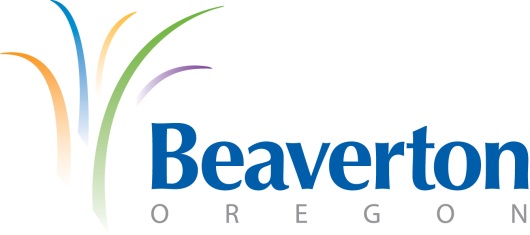 12725 SW Millikan Way / PO Box 4755Beaverton, OR 97076General Information: (503) 526-2222 V/TDDwww.BeavertonOregon.govMEMORANDUMTO:	Planning Commission FROM:	Sandra L. Freund, AICP, Planning Supervisor / DRP Coordinator DATE:	January 23, 2018SUBJECT:	South Cooper Mountain Heights PUD (CU2017-0005, LD2017-0006, LD2017-0014, TP2017-0011)The applicant has requested a continuance of the January 24, 2018 Planning Commission meeting. Staff is in support of the applicant’s request to continue, and requests that the Planning Commission grant the continuance to a date certain of March 7, 2018.Staff notes that the final written decision date for this application is May 17, 2018 in order to assure there is adequate time left for Planning Commission consideration and any potential appeals to City Council. Commissioners received the original materials packet on September 20, 2017, supplemental material on November 29, 2017, and additional supplemental material on January 17, 2018.